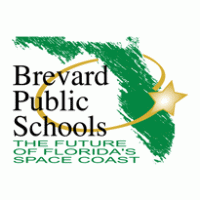 Lekòl Piblik I 2023-2024 Brevard Konte I Lekòl yo (an Anglè)Lekòl Piblik I 2023-2024 Brevard Konte I Lekòl yo (an Anglè)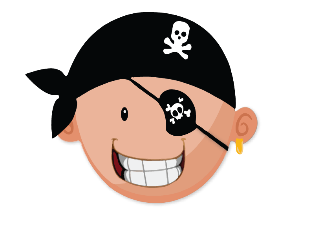 2yèm ane2yèm ane Palm Bay Elementary Kontra Lekòl-Fanmi pou Aprantisaj Palm Bay Elementary Kontra Lekòl-Fanmi pou Aprantisaj2yèm ane2yèm anePwogram Angajman I Fanmi ak Lekòl ki baze nan Lekòl la nan Konte Brevard ap fè efò pou konstwi relASYON yo pou yo ka kreye angajman fanmi reyèl pou chak timoun, chak fanmi, chak  pwofesè, chak jou.Pwogram Angajman I Fanmi ak Lekòl ki baze nan Lekòl la nan Konte Brevard ap fè efò pou konstwi relASYON yo pou yo ka kreye angajman fanmi reyèl pou chak timoun, chak fanmi, chak  pwofesè, chak jou.2yèm ane2yèm aneDokiman sa a te devlope ansanm pa fanmi yo, elèv yo ak anplwaye nan Lekòl Elemantè Palm Bay.  Akò sa a eksplike kijan fanmi yo ak pwofesè yo ap travay ansanm pou asire ke tout elèv yo rive nan estanda nivo klas yo.  Yo fè reyinyon chak ane pou revize Kontra sa a epi fè chanjman ki baze sou bezwen elèv yo.Dokiman sa a te devlope ansanm pa fanmi yo, elèv yo ak anplwaye nan Lekòl Elemantè Palm Bay.  Akò sa a eksplike kijan fanmi yo ak pwofesè yo ap travay ansanm pou asire ke tout elèv yo rive nan estanda nivo klas yo.  Yo fè reyinyon chak ane pou revize Kontra sa a epi fè chanjman ki baze sou bezwen elèv yo.Dokiman sa a te devlope ansanm pa fanmi yo, elèv yo ak anplwaye nan Lekòl Elemantè Palm Bay.  Akò sa a eksplike kijan fanmi yo ak pwofesè yo ap travay ansanm pou asire ke tout elèv yo rive nan estanda nivo klas yo.  Yo fè reyinyon chak ane pou revize Kontra sa a epi fè chanjman ki baze sou bezwen elèv yo.Dokiman sa a te devlope ansanm pa fanmi yo, elèv yo ak anplwaye nan Lekòl Elemantè Palm Bay.  Akò sa a eksplike kijan fanmi yo ak pwofesè yo ap travay ansanm pou asire ke tout elèv yo rive nan estanda nivo klas yo.  Yo fè reyinyon chak ane pou revize Kontra sa a epi fè chanjman ki baze sou bezwen elèv yo.Dokiman sa a te devlope ansanm pa fanmi yo, elèv yo ak anplwaye nan Lekòl Elemantè Palm Bay.  Akò sa a eksplike kijan fanmi yo ak pwofesè yo ap travay ansanm pou asire ke tout elèv yo rive nan estanda nivo klas yo.  Yo fè reyinyon chak ane pou revize Kontra sa a epi fè chanjman ki baze sou bezwen elèv yo. Objektif akademik lekòl  la (yo) ak/oubyen konsantre zòn nan (yo)Objektif nou se kontinye wè kwasans nan elèv nou yo. Pou akonpli objektif sa a pwofesè nou yo ak anplwaye nou yo pral konsantre sou delivre leson estanda ki aliyen. Objektif nou se kontinye wè kwasans nan elèv nou yo. Pou akonpli objektif sa a pwofesè nou yo ak anplwaye nou yo pral konsantre sou delivre leson estanda ki aliyen. Objektif nou se kontinye wè kwasans nan elèv nou yo. Pou akonpli objektif sa a pwofesè nou yo ak anplwaye nou yo pral konsantre sou delivre leson estanda ki aliyen. Objektif nou se kontinye wè kwasans nan elèv nou yo. Pou akonpli objektif sa a pwofesè nou yo ak anplwaye nou yo pral konsantre sou delivre leson estanda ki aliyen. Travay ansanm pou siksè: Nan sal klas laDezyèm ane pwofesè klas yo ap anseye elèv yo nouvo konsèp epi y ap voye yon bilten chak semèn sijè ak ladrès yo te anseye yo pou ankouraje paran yo sipòte paran yo lakay yo.Dezyèm ane pwofesè klas yo ap anseye elèv yo nouvo konsèp epi y ap voye yon bilten chak semèn sijè ak ladrès yo te anseye yo pou ankouraje paran yo sipòte paran yo lakay yo.Dezyèm ane pwofesè klas yo ap anseye elèv yo nouvo konsèp epi y ap voye yon bilten chak semèn sijè ak ladrès yo te anseye yo pou ankouraje paran yo sipòte paran yo lakay yo.Dezyèm ane pwofesè klas yo ap anseye elèv yo nouvo konsèp epi y ap voye yon bilten chak semèn sijè ak ladrès yo te anseye yo pou ankouraje paran yo sipòte paran yo lakay yo.Travay ansanm pou siksè: LakayYo pral voye lekti ak aktivite pratik matematik yo chak semèn pou sipòte aprantisaj lakay ou. Yon siyati paran pral obligatwa chak semèn sou boutèy devwa a.Yo pral voye lekti ak aktivite pratik matematik yo chak semèn pou sipòte aprantisaj lakay ou. Yon siyati paran pral obligatwa chak semèn sou boutèy devwa a.Yo pral voye lekti ak aktivite pratik matematik yo chak semèn pou sipòte aprantisaj lakay ou. Yon siyati paran pral obligatwa chak semèn sou boutèy devwa a.Yo pral voye lekti ak aktivite pratik matematik yo chak semèn pou sipòte aprantisaj lakay ou. Yon siyati paran pral obligatwa chak semèn sou boutèy devwa a.Travay ansanm pou siksè: Responsablite elèv Elèv yo ap responsab pou yon paj done nan katab STAR yo. Paj done a ap gen done pwogrè elèv pou fanmi yo revize.Elèv yo ap responsab pou yon paj done nan katab STAR yo. Paj done a ap gen done pwogrè elèv pou fanmi yo revize.Elèv yo ap responsab pou yon paj done nan katab STAR yo. Paj done a ap gen done pwogrè elèv pou fanmi yo revize.Elèv yo ap responsab pou yon paj done nan katab STAR yo. Paj done a ap gen done pwogrè elèv pou fanmi yo revize.Kominikasyon:Rete enfòme Pwofesè yo pral kominike avèk fanmi yo atravè nòt, apèl nan telefòn, bilten, pran dosye lakay ou, ak KONSANTRE.Pwofesè yo pral kominike avèk fanmi yo atravè nòt, apèl nan telefòn, bilten, pran dosye lakay ou, ak KONSANTRE.Pwofesè yo pral kominike avèk fanmi yo atravè nòt, apèl nan telefòn, bilten, pran dosye lakay ou, ak KONSANTRE.Pwofesè yo pral kominike avèk fanmi yo atravè nòt, apèl nan telefòn, bilten, pran dosye lakay ou, ak KONSANTRE.Patenarya bildingNou ankouraje fanmi yo pou yo patisipe nan konferans paran yo, plizyè reyinyon ak I sware ofri pandan tout ane a. Nan reyinyon sa yo, y ap voye aktivite pou sipòte aprantisaj elèv yo.  Fanmi yo ap konferans ak pwofesè yo an pèsòn, pa telefòn, oswa nòmalman.  Yo envite fanmi yo epi yo ankouraje yo pou yo sèvi kòm volontè epi patisipe nan reyinyon Konsèy Lekòl yo.Nou ankouraje fanmi yo pou yo patisipe nan konferans paran yo, plizyè reyinyon ak I sware ofri pandan tout ane a. Nan reyinyon sa yo, y ap voye aktivite pou sipòte aprantisaj elèv yo.  Fanmi yo ap konferans ak pwofesè yo an pèsòn, pa telefòn, oswa nòmalman.  Yo envite fanmi yo epi yo ankouraje yo pou yo sèvi kòm volontè epi patisipe nan reyinyon Konsèy Lekòl yo.Nou ankouraje fanmi yo pou yo patisipe nan konferans paran yo, plizyè reyinyon ak I sware ofri pandan tout ane a. Nan reyinyon sa yo, y ap voye aktivite pou sipòte aprantisaj elèv yo.  Fanmi yo ap konferans ak pwofesè yo an pèsòn, pa telefòn, oswa nòmalman.  Yo envite fanmi yo epi yo ankouraje yo pou yo sèvi kòm volontè epi patisipe nan reyinyon Konsèy Lekòl yo.Nou ankouraje fanmi yo pou yo patisipe nan konferans paran yo, plizyè reyinyon ak I sware ofri pandan tout ane a. Nan reyinyon sa yo, y ap voye aktivite pou sipòte aprantisaj elèv yo.  Fanmi yo ap konferans ak pwofesè yo an pèsòn, pa telefòn, oswa nòmalman.  Yo envite fanmi yo epi yo ankouraje yo pou yo sèvi kòm volontè epi patisipe nan reyinyon Konsèy Lekòl yo.Vizite enfòmasyon enpòtan https://www.brevardschools.org/  fornePÒTAY PARAN:  HTTPS://TINYURL.COM/BREVARDFEESTANDA ANVAN ESTANDA:  https://www.cpalms.org/Homepage/BEST_Standards.aspxSou entènèt gratis / diminye aplikasyon pou manje midi:  https://frapps.horizonsolana.com/welcomeParan gen aksè a KONSANTRE: https://brevardk12.focusschoolsoftware.com/focus/?skipSAML=trueLansepad: https://launchpad.classlink.com/brevardElèv yo ka jwenn aksè nan anpil aplikasyon pou klas ak aprantisaj nan kay tankou                 i-Pare, Stemscopes ak Etid chak semèn, ansanm ak elèv la aksè a KONSANTRE.DISKOU: Dokiman sa a te tradui pa Microsoft Tradiktè.  Nenpòt erè yo entansyonèl.Vizite enfòmasyon enpòtan https://www.brevardschools.org/  fornePÒTAY PARAN:  HTTPS://TINYURL.COM/BREVARDFEESTANDA ANVAN ESTANDA:  https://www.cpalms.org/Homepage/BEST_Standards.aspxSou entènèt gratis / diminye aplikasyon pou manje midi:  https://frapps.horizonsolana.com/welcomeParan gen aksè a KONSANTRE: https://brevardk12.focusschoolsoftware.com/focus/?skipSAML=trueLansepad: https://launchpad.classlink.com/brevardElèv yo ka jwenn aksè nan anpil aplikasyon pou klas ak aprantisaj nan kay tankou                 i-Pare, Stemscopes ak Etid chak semèn, ansanm ak elèv la aksè a KONSANTRE.DISKOU: Dokiman sa a te tradui pa Microsoft Tradiktè.  Nenpòt erè yo entansyonèl.https://www.brevardschools.org/PalmBayESTanpri ale sou sit entènèt lekòl nou an pou plis enfòmasyon, ki gen ladan kourikoulòm ak enstriksyon; dat egzamen yo; enfòmasyon kontak anplwaye yo; 1 resous; ak lòt dat enpòtan yo.Si ou pa gen aksè a sit entènèt nou an tanpri ale sou biwo devan pou enfòmasyon enprime oswa rele biwo devan an nan 321-723-1055.         https://www.brevardschools.org/PalmBayESTanpri ale sou sit entènèt lekòl nou an pou plis enfòmasyon, ki gen ladan kourikoulòm ak enstriksyon; dat egzamen yo; enfòmasyon kontak anplwaye yo; 1 resous; ak lòt dat enpòtan yo.Si ou pa gen aksè a sit entènèt nou an tanpri ale sou biwo devan pou enfòmasyon enprime oswa rele biwo devan an nan 321-723-1055.         Pa bliye tcheke  sit entènèt Konekte Kominotè a pou enfòmasyon sou tout resous ki disponib pou fanmi ou.https://bpscommunityconnect.findhelp.com/